*) w przypadku noworodka numer PESEL matki, w przypadku osób, które nie mają nadanego numeru PESEL- rodzaj i numer dokumentu potwierdzającego tożsamość wpisać poniżej:Zostałem(am) także powiadomiony(a), że przy przeprowadzeniu specjalistycznych procedur diagnostyczno-leczniczych, przetoczenia krwi  oraz badań inwazyjnych uzyskam dodatkowe informacje od kierownika kliniki i/lub lekarza prowadzącego
i podpiszę osobne formularze zgody. Zostałem(am) poinformowany(a), że w razie wystąpienia konieczności przeprowadzenia badań i leczenia zabiegowego w trybie nagłym, ratującym życie dziecka, zostaną one podjęte niezwłocznie.Uwagi rodzica/opiekuna prawnego***: .......................................................................................................................................................................................................................................................................................................................................................................Dane osoby wyrażającej zgodę*** ( imię, nazwisko, nazwa i nr dokumentu tożsamości) ..………………………………….…………………….……….. ……………………………………………………………………………………………………………………………………………………………………….......................................***właściwe podkreślić rodzic/ opiekun prawny (stopień pokrewieństwa):………………………………………………………………………………………..Warszawa,………………………………...                                                  .                      ..................................................................................   ( data )                                                                                               podpis rodzica / opiekuna prawnego***Warszawa,………………………………...                                                                          ...................................................................................    ( data )                                                                                            podpis pacjenta (jeżeli ukończył 16 lat)  Warszawa,  .....................................                                                                         …..............................................................................
                                                (    data   )                                                                                                                  podpis i pieczęć lekarza Izby Przyjęć pobierającego zgodę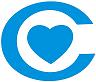 07R-1-00330-03-08 Instytut "Pomnik - Centrum Zdrowia Dziecka"IZBA PRZYJĘĆ , L/IP, 04-730 Warszawa, Al. Dzieci Polskich 20tel.: 22 815 74 44; fax.: 22 815 73 31Regon: 000557961; NIP: 952 11 43 675, 000000018625 -603  -4901                            ZGODA NA LECZENIE SZPITALNE
Data wydania: 01.01.2020r.      Wydanie 6; Strona 1 z 1                  Numer KartotekiImię i nazwisko dziecka:Data urodzenia dziecka://r.PESEL dziecka*:Rodzaj i numer dokumentu na podstawie, którego stwierdzono tożsamośćJa niżej podpisany(a) rodzic /opiekun prawny  dziecka  wyrażam zgodę na leczenie szpitalne standardowo stosowane w szpitalu wysokospecjalistycznym  oraz czynności związane z:TAKNIEopieką lekarską, pielęgniarską, psychologiczną, fizjoterapeutyczną  oraz inną w tym opiekunek dziecięcych;zakładaniem i utrzymaniem dojść do naczyń krwionośnych umożliwiających podawanie leków lub pobieranie krwi;wykonywanie standardowych badań:       - obrazowych (np. RTG klatki piersiowej i innych **)      - czynnościowych (np. EKG, EEG i innych **)      - laboratoryjnych (np. krew, mocz i innych **)zgodnie ze specyfiką choroby dziecka i oddziału prowadzonej hospitalizacji. **szczegółowych informacji dotyczących wykonania wskazanych badań udziela lekarz prowadzący w oddziale.podawaniem leków niezbędnych dla specyfiki choroby dziecka i oddziału prowadzonej hospitalizacji; w razie konieczności wyrażam zgodę na podanie leków poza zarejestrowanymi wskazaniami lub 
w innych, niż zarejestrowane w grupach wiekowych, zgodnie z zasadą ugruntowanego zastosowania medycznego, co wiążę się z uznaną skutecznością i akceptowalnym profilem bezpieczeństwa, o ile stosowanie tych leków nie ma charakteru eksperymentu medycznego w rozumieniu  przepisów Ustawy z dnia 5 grudnia 1996 r. o zawodach lekarza i lekarza dentysty.pobraniem  krwi w celu wykonania oznaczenia przeciwciał anty-HCV, antygenu HBs, anty-HIV 
w przypadku ekspozycji zawodowej pracownika na materiał biologiczny pochodzący od pacjenta 
(np. skaleczenie, zakłucie)udziałem studentów w czynnościach medycznych udzielanych mojemu dziecku w trakcie hospitalizacji na podst. Art. 36 ust. 4 ustawy o zawodach lekarza i lekarza dentysty